T.C.YENİŞEHİR KAYMAKAMLIĞIMüfide İlhan İlkokulu            Müdürlüğü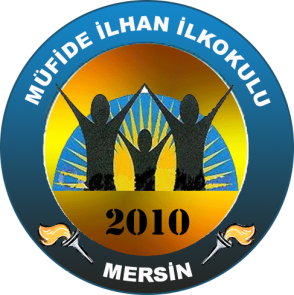 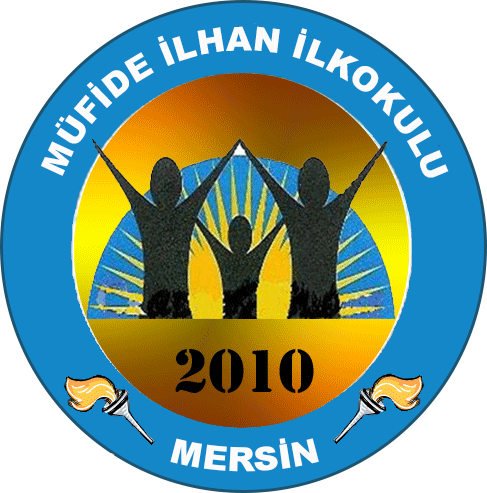       MUTLU PATİLER OKULDA       PROJESİ       MERSİN       2018PROJE YÜRÜTME KOMİSYONUHALİL SARI (OKUL MÜDÜRÜ)KOMİSYON BAŞKANIHİLMİ ŞAHİN (MÜDÜR YARDIMCISI)KOMİSYON BAŞKAN YARDIMCISIBAVER ERENREHBER ÖĞRETMENÖZLEM MIZRAKSINIF ÖĞRETMENİNİLGÜN ASPARUKİNGİLİZCE ÖĞRETMENİMİTHAT BUDAKSINIF ÖĞRETMENİ PROJE TASLAĞI                                      FOTOĞRAFLARLA PROJEMiZProjemiz 2018-2019 Eğitim- Öğretim yılında okul bazında uygulanmaya başlanmıştır fakat bundan sonraki dönemlerde ilçe etkinlikleri haline getirilecektir.Yapılan çalışmalardan bazı görüntüler aşağıdaki şekildedir: 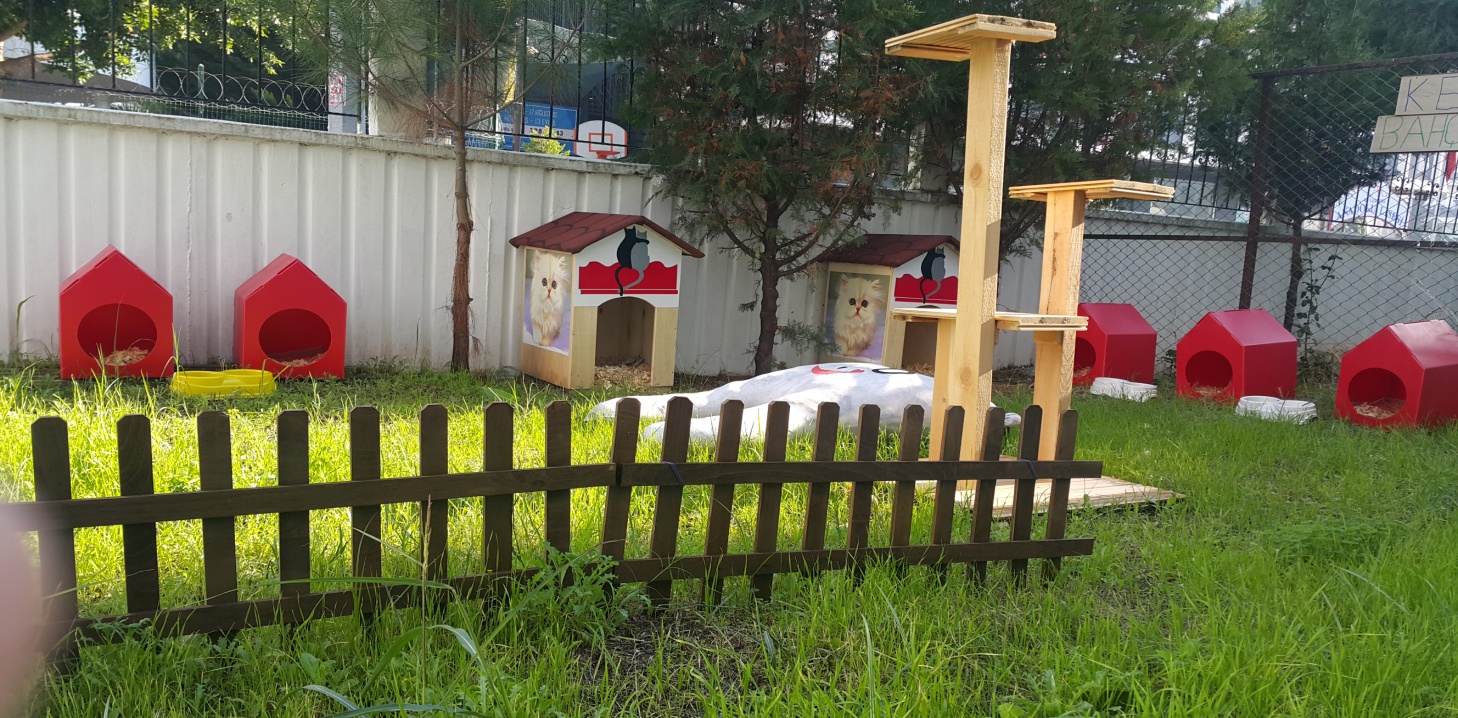 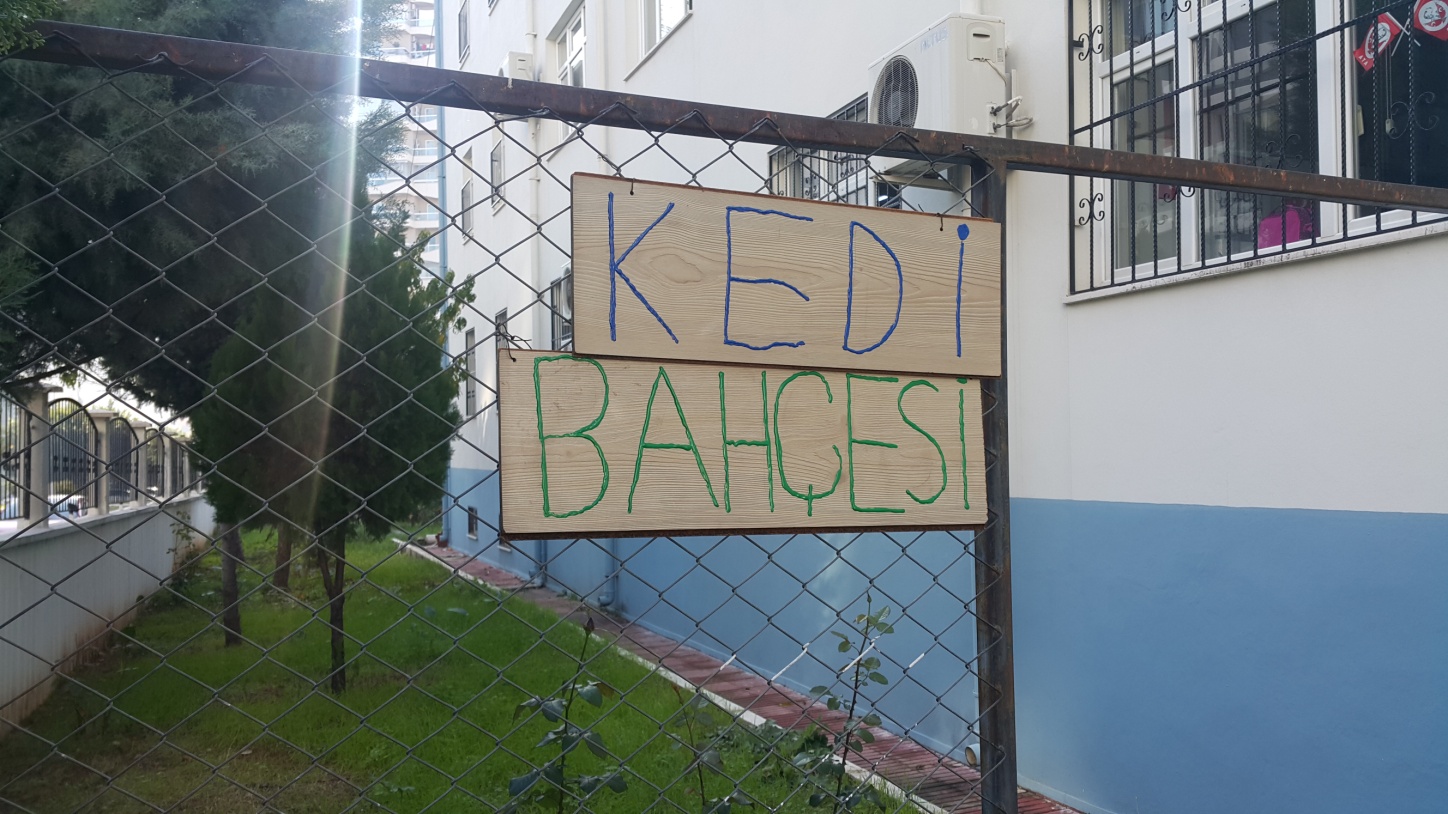 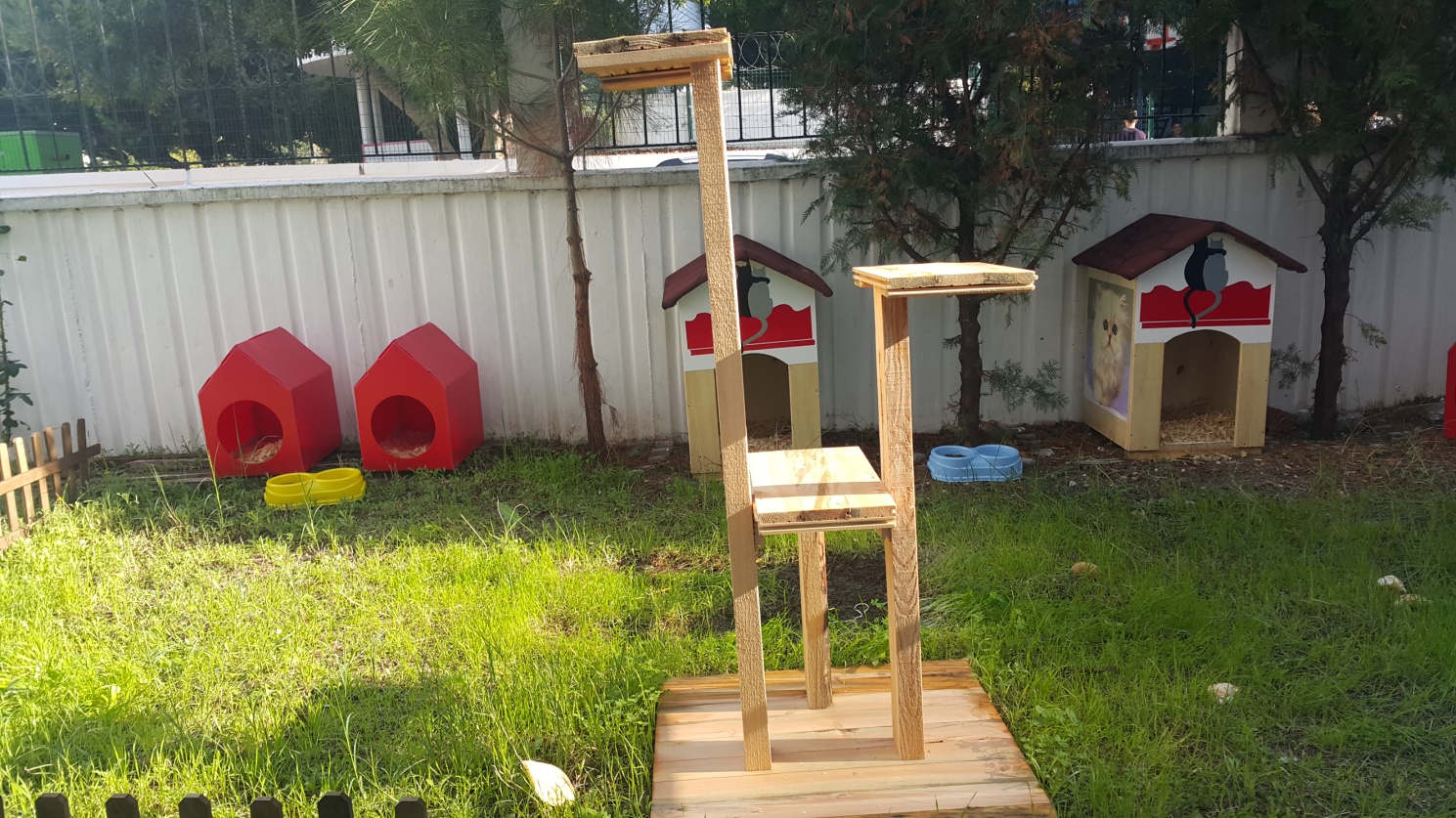 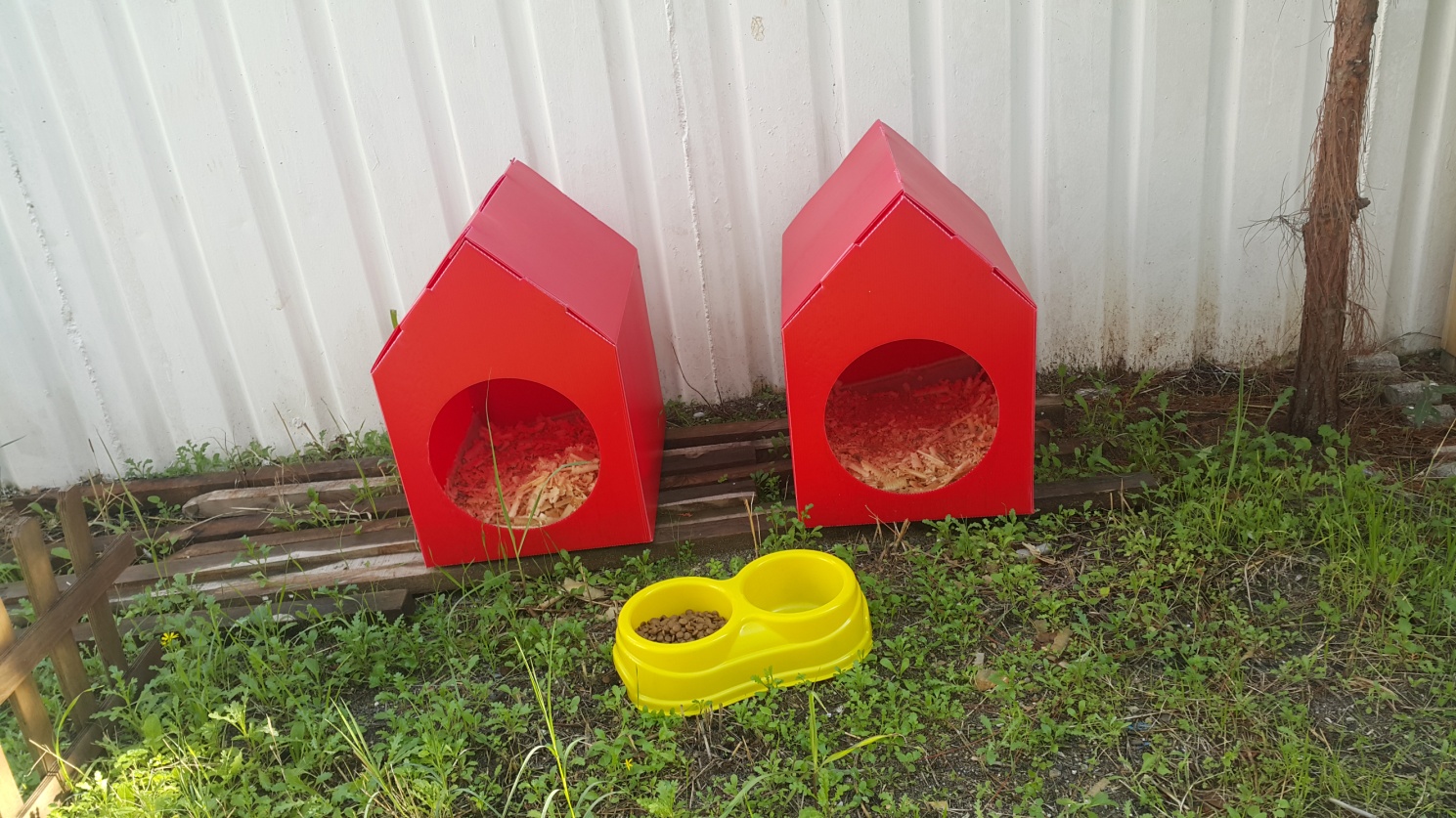 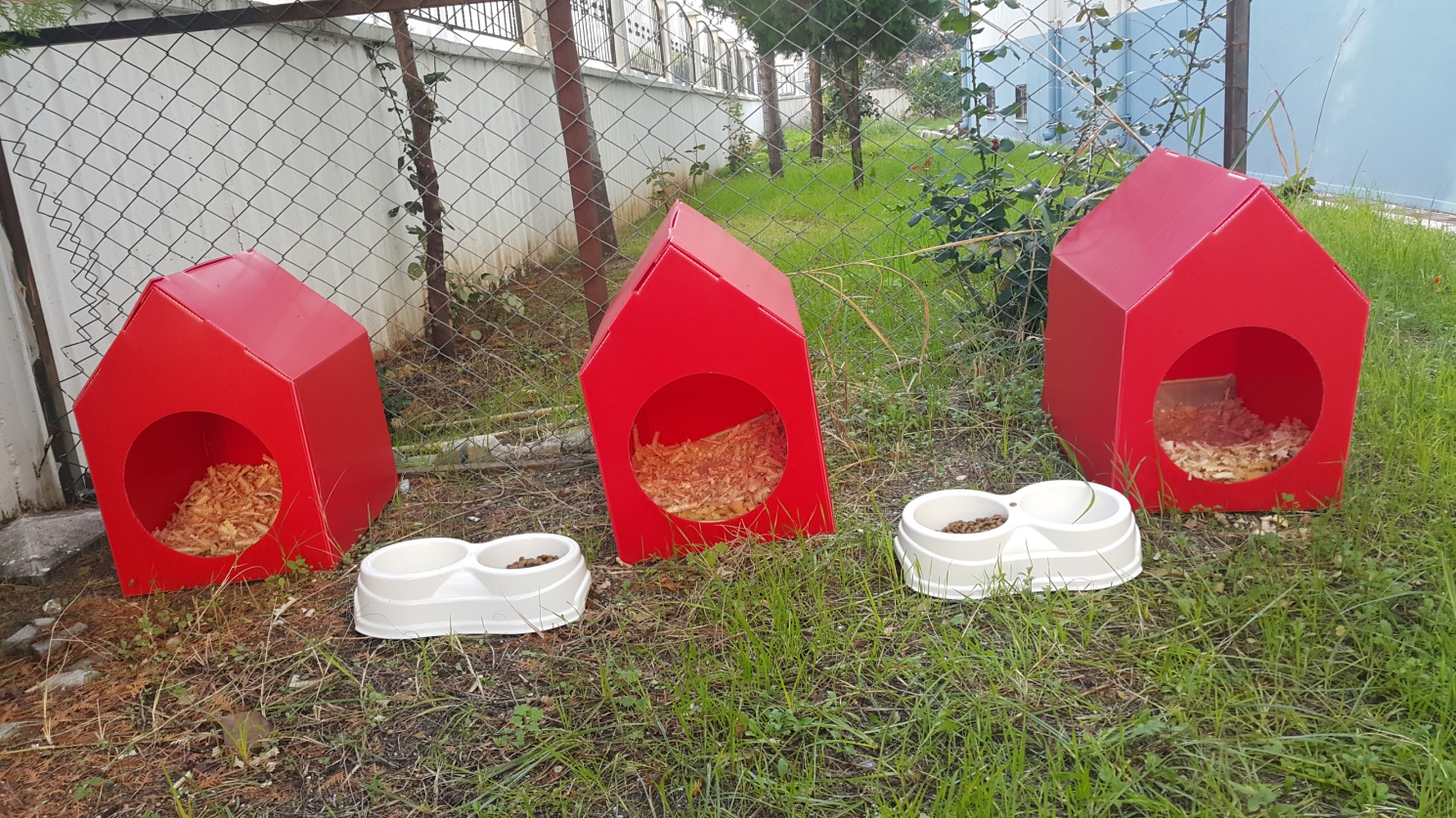 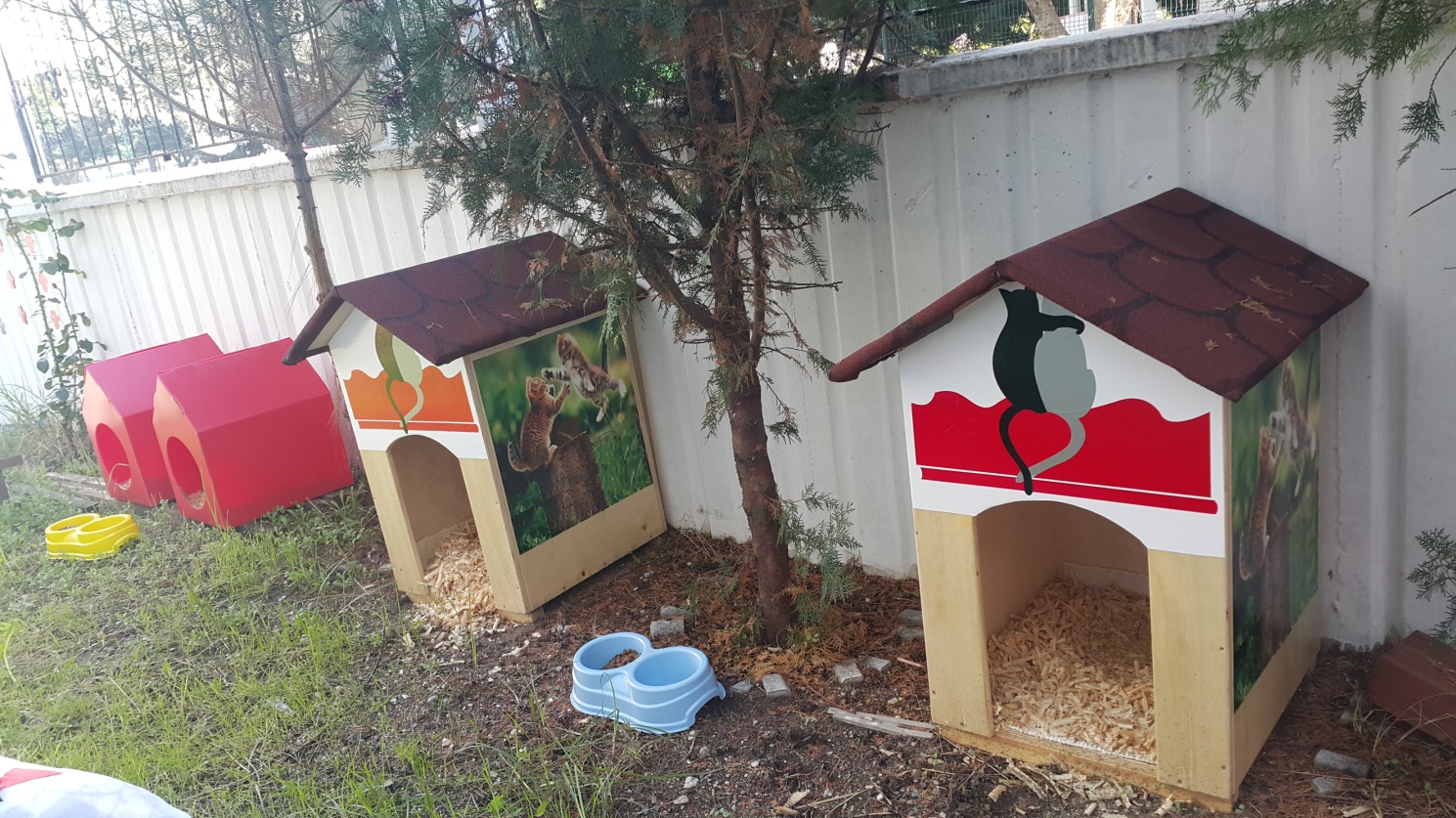 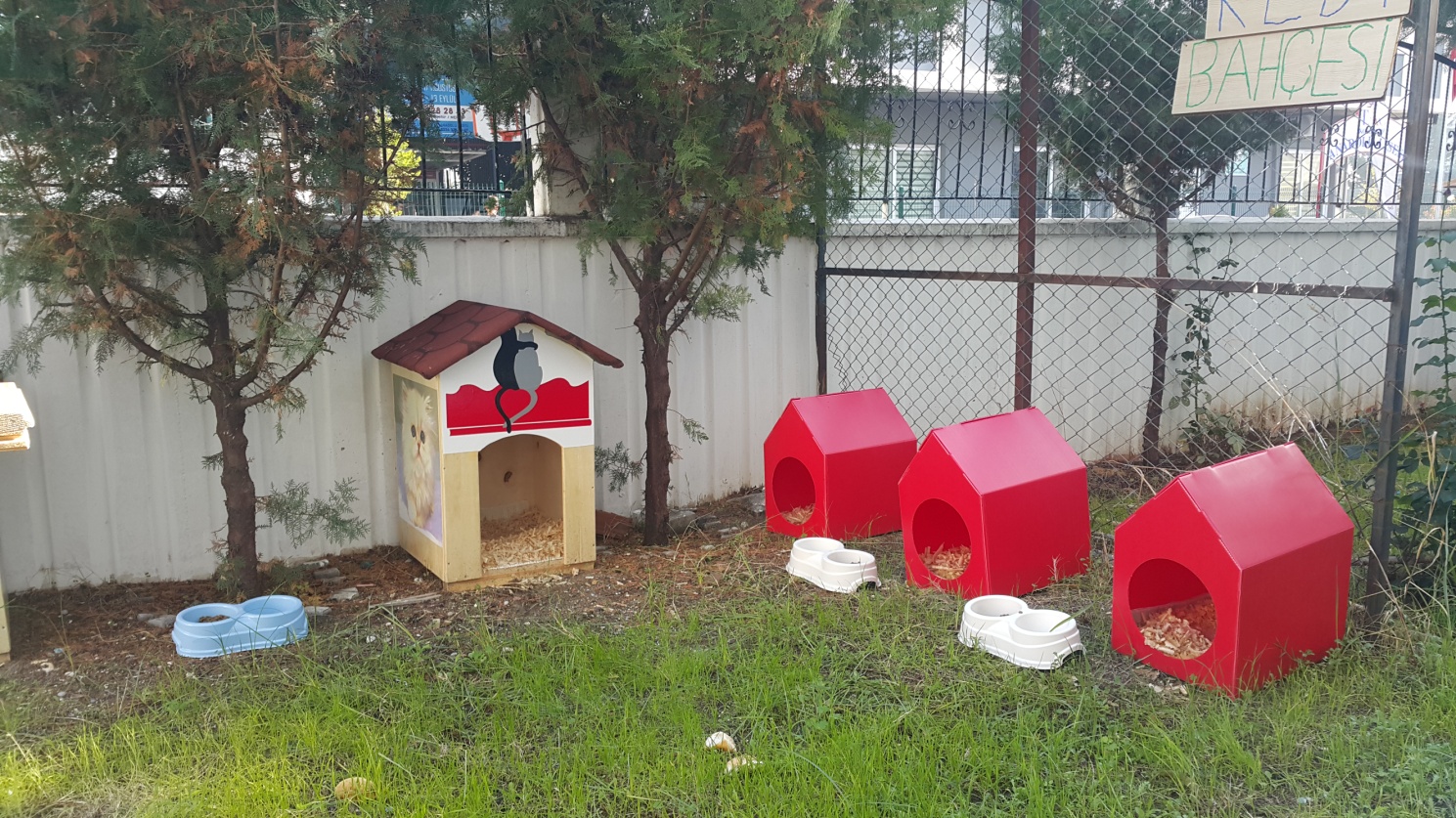 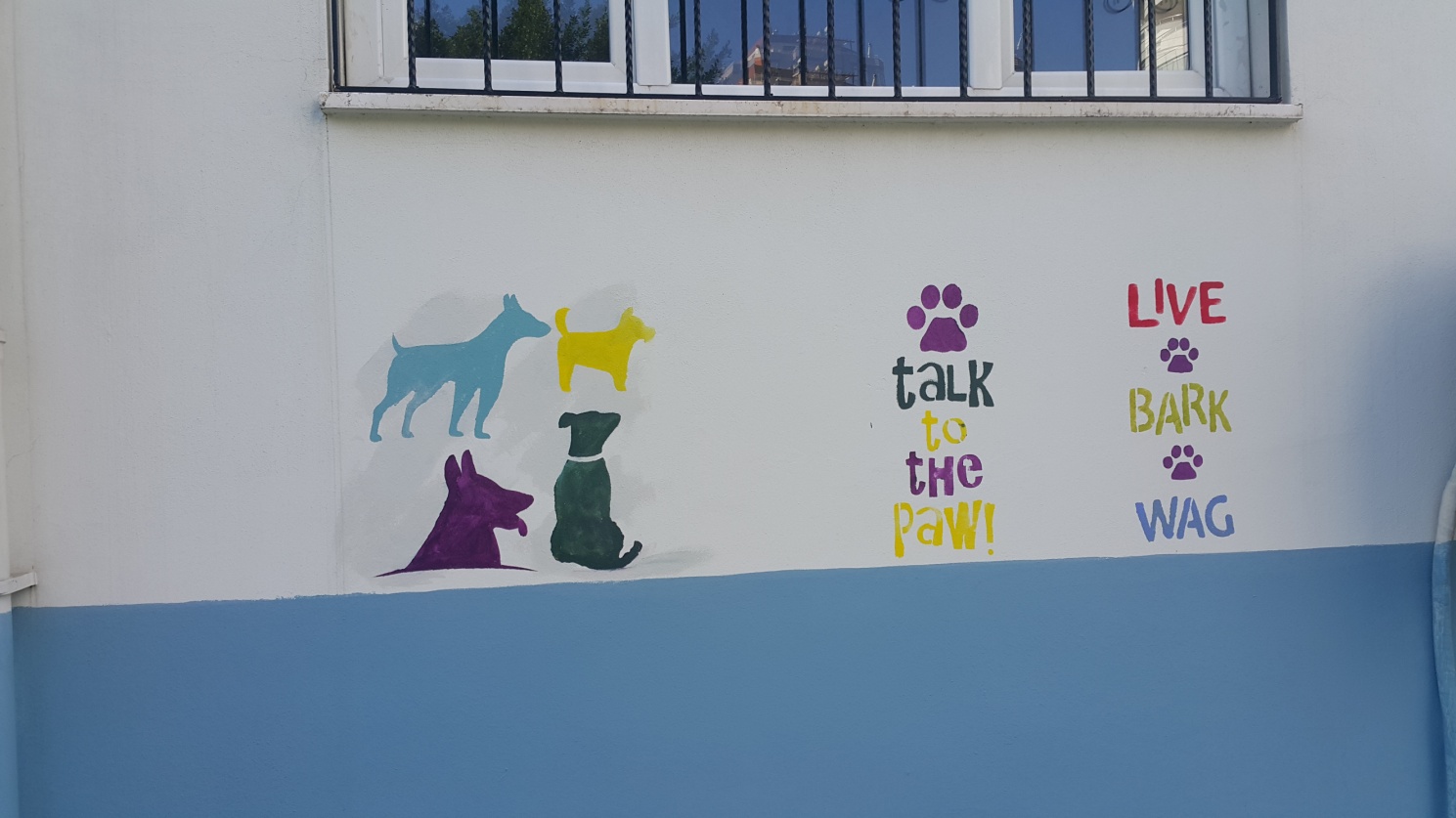 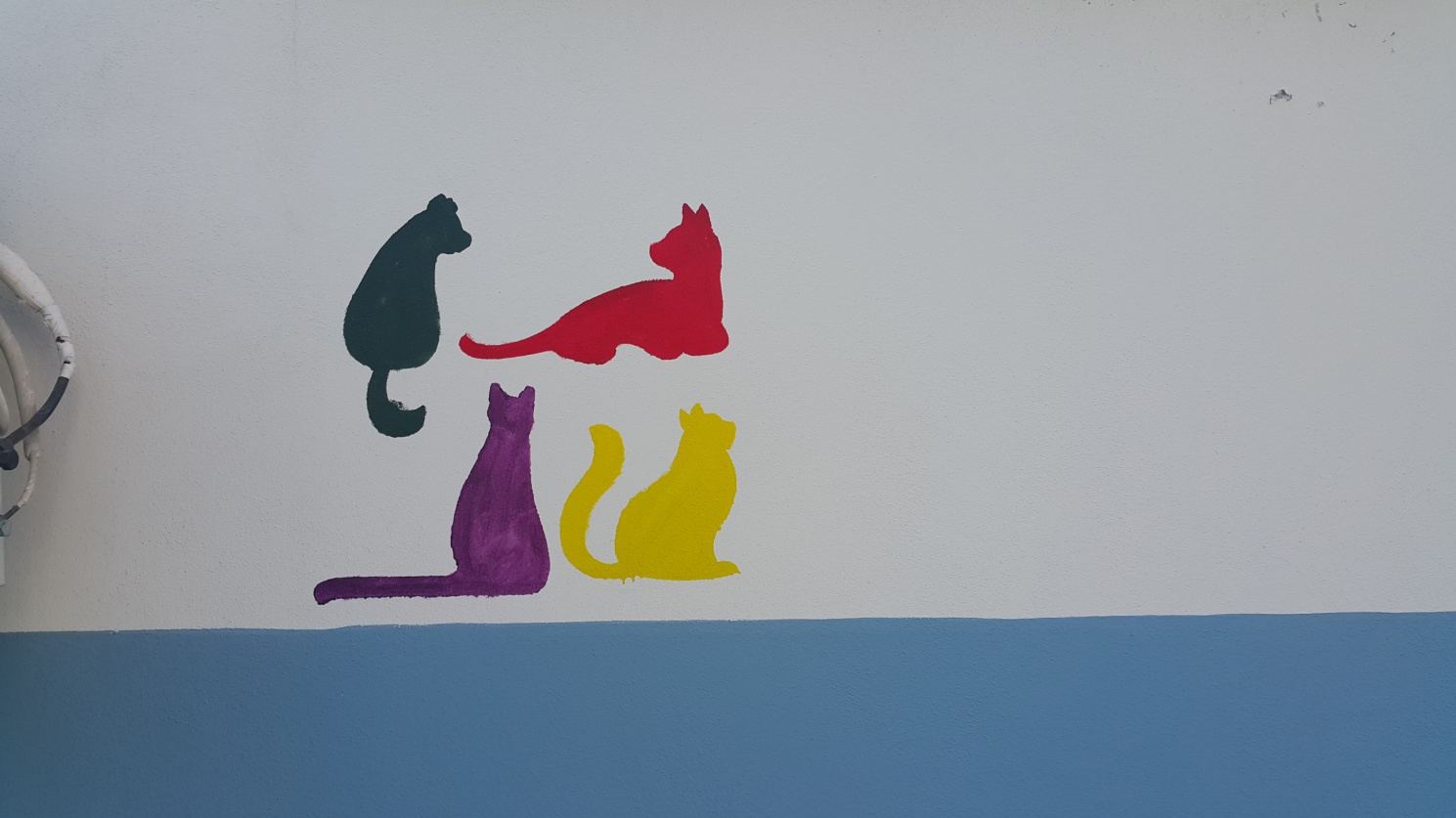 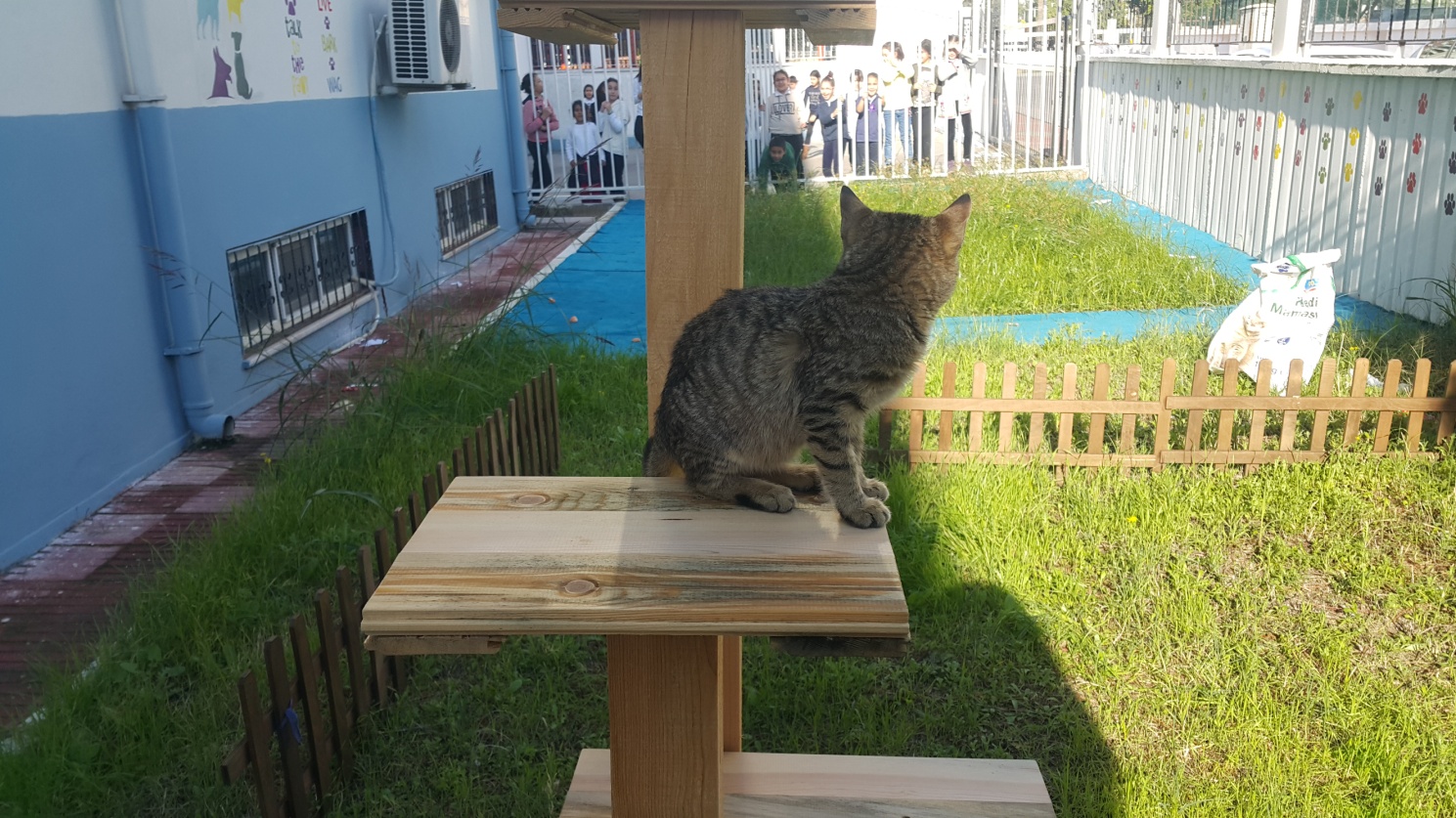 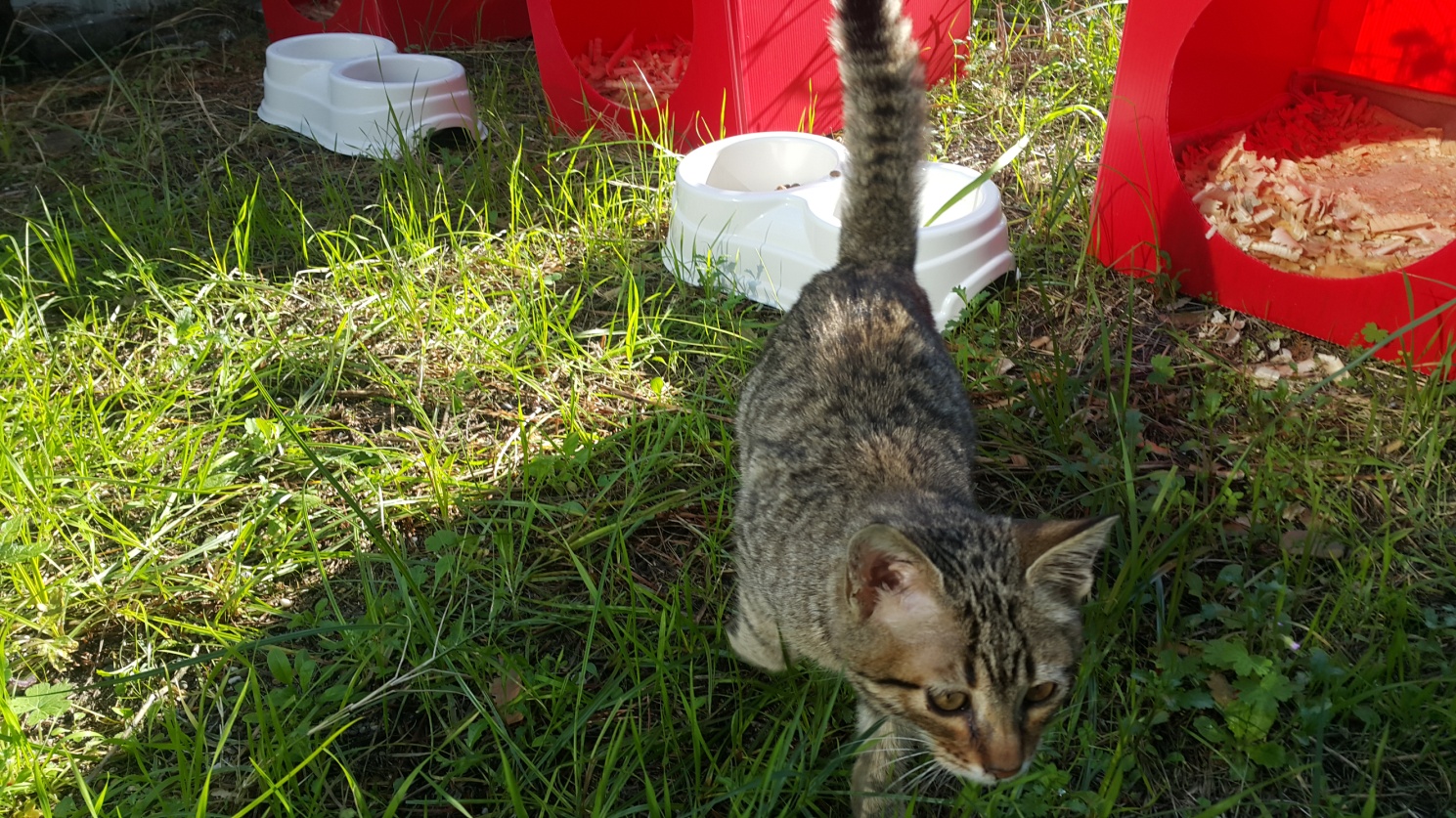 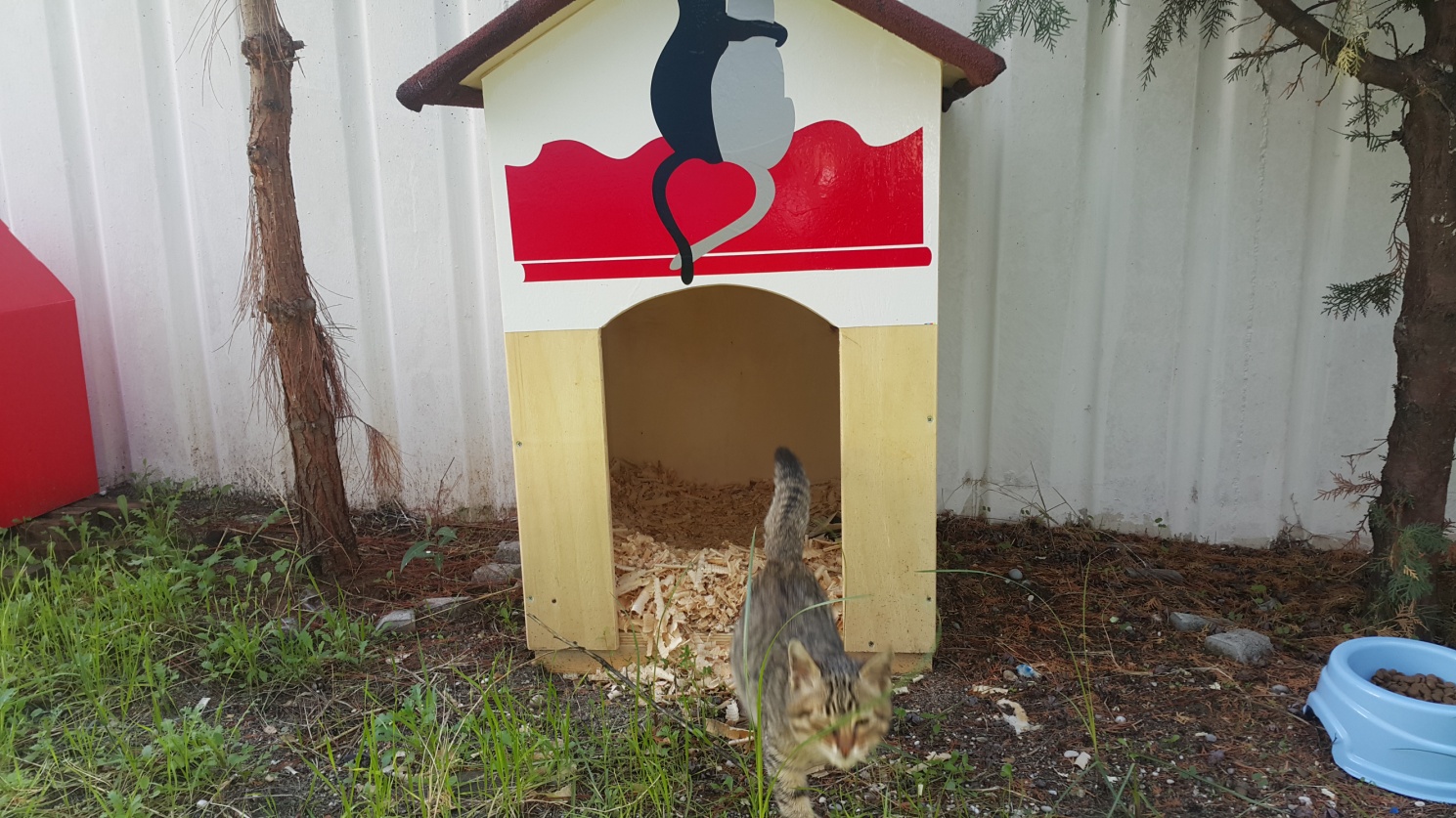 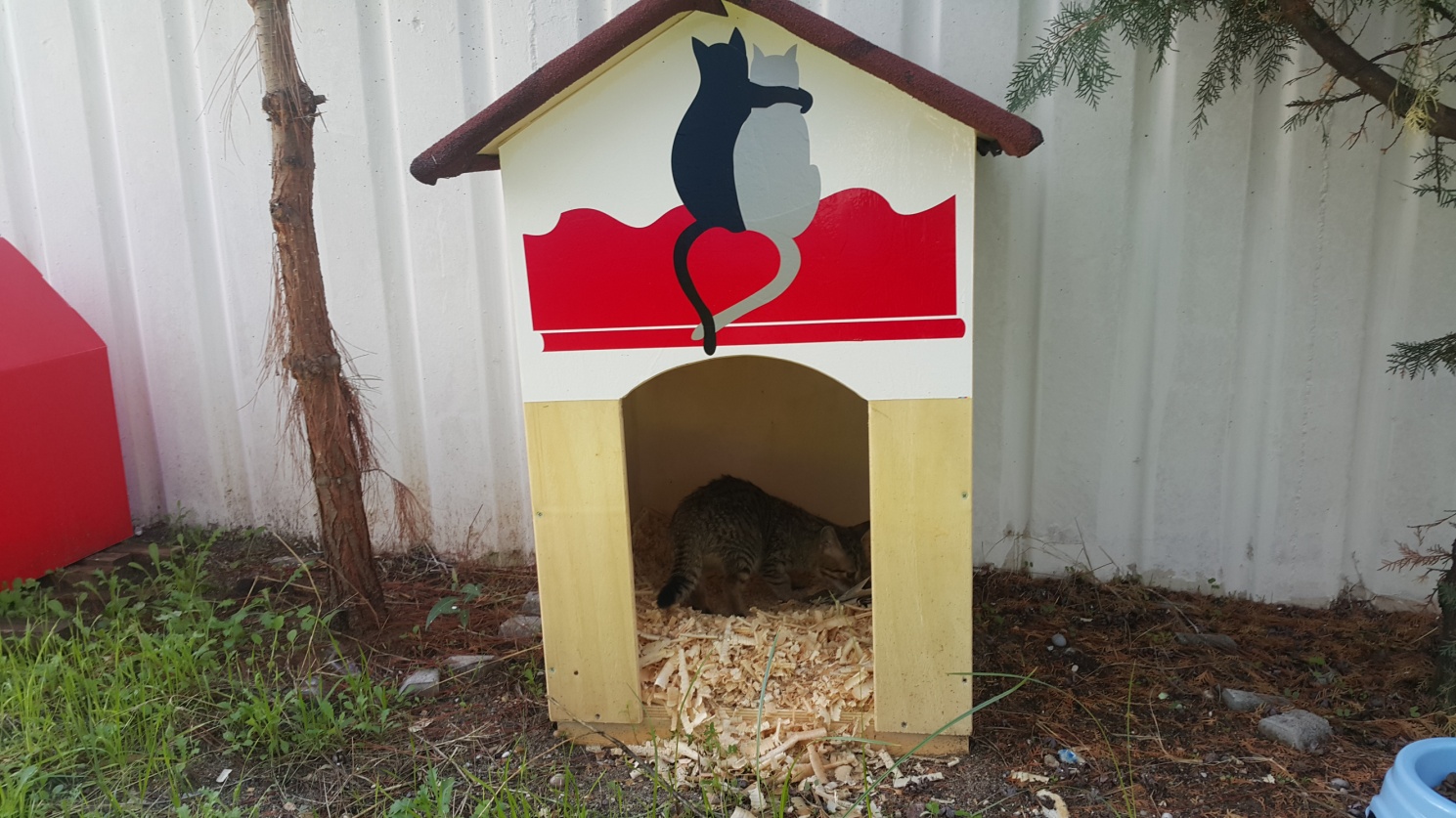 PROJENİN ADI:                    MUTLU PATİLER OKULDAPROJE TANITIMI:Çocukların hayvan sevgisini ön plana çıkarmak daha duyarlı olmalarını sağlamak, sevgi ve hoşgörü yaklaşımlarını arttırmak. Her canlının yaşama hakkı olduğunu öğrencilere hissettirmek amacıyla tasarlanmıştır.PROJE YÖNETİCİSİ: HALİL SARITELEFON VE MAİL ADRESİ:0532 734 73 85ha.sa@mynet.comPROJENİN BAŞLATILMA GEREKÇESİ:Günümüzde çocukların hayatlarının dışında da bir hayat olduğunu , her koşulda hayatta kalmaya çalışan , aç kalan ilgi bekleyen hayvanların olduğu konusunda farkındalık yaratmak.PROJENİN AMACI:Bizlerle hayatı paylaşan sokak hayvanlarını korumak, iyi davranılması konusunda çocukları bilinçlendirmek, sokakta yaşayan hayvanların yemek ve su ihtiyacını karşılam.çocukların sevgi , hoşgörü ve yardımlaşma yaklaşımlarını artırmaya yönelik etkinlik oluşturmak.Hayvan sevgisi edinmelerini sağlama.Görev ve sorumluluk bilincini geliştirme, bir işe başlayıp başladıkları bu işi bitirme, evde veya okuldaki sorumlulukları severek ve gönüllü olarak yerine getirme becerilerini geliştirmekPROJENİN HEDEFLERİ:Projeyi ilçe genelinde uygulamak ve çocuklara hayvan sevgisini aşılamakHayvanlara yardım ederek  okul sevgisi, aidiyet duygusu, birlik ve beraberlik  gibi olumlu duyguları geliştirmek.sevgi ve hoşgörü ortamı yaratmak.Hayvan sevgisi çocukken başlar sözünden hareketle çocuklara hayvan sevgisini aşılamakÇocukların hayvan sevgisini ön plana çıkarmak PROJENİN ÇIKTILARI VE BAŞARI ÖLÇÜTLERİ:Projenin gerçekleşmesi durumunda elde edilecek çıktılar şunlardır:Öğrenciler hayvanları sevecek yardımlaşmanın önemini kavrayacak sevgi ve hoşgörü bilinci gelişecek , okula heyecan ve istekle gelecektir. Bu sayede okul başarısı arttırılacaktır.Olumlu davranışlar artacak, buna karşılık öğrenciler sorumluluk alacağı için olumsuz davranışlar azalacaktır.Öğrencilerin okula ilgisi artacağından, devamsızlık sorunu ortadan kaldırılmış olacaktır.PROJENİN HEDEF KİTLESİ:Yenişehir ilçesindeki tüm öğrenciler.PROJE UYGULAMA ZAMANI:2018-2019 Eğitim öğretim yılıTAHMİNİ MALİYET:Gönüllü okul personeli ve gönüllü velilerİŞBİRLİĞİ YAPILACAK KURUM VE KURULUŞLAR:Okul aile birliğiÖğrenci velileri                        3.İlçe M.E.M.                         4. İl M.E.M.                        5. Okul paydaşları.PROJENİN İŞLEYİŞİ:Okul öğretmenleri ile toplantı yapılıp gönüllü sınıflar belirlenir. Kedi kulübeleri temin edilir.Kedi mama kabları temin edilir.Kedi kulübeleri ve mama kablarının konulacak yer belirlenir.Mamalar temin edilir.PROJE KAPSAMINDA YAPILACAK ÇALIŞMALAR:Etkileşimli tahtalara hayvanlarla ilgili sunumların yüklenmesiHayvan parkının hazırlık çalışmaları yapılacak.Kulübe mama kabı ve mamaların temini yapılacakHayvan sevgisi ile ilgili logo çalışmaları yapılacak.Hayvan hakları ile ilgili resim ve şiir yarışması düzenlenecek.Hayvanlar ile ilgili fotoğrafların sınıflar tarafından temini ve kolaj çalışması ile sergilenmesi.Gönüllü sınıflar belirlenecek.PROJENiN ÖZGÜN YÖNLERi:Bu proje okul ortamında olumlu duygu ve davranışlar geliştirmeye yönelik daha önce uygulanmamış farklı ve özgün bir projedir.DEĞERLENDIRME:Hayvan sevgisini aşılanarak yardımlaşmanın, sevgi ve hoşgörünün önemi vurgulandı.